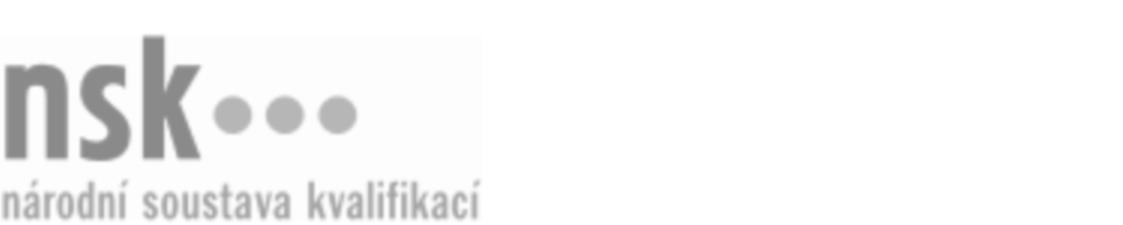 Kvalifikační standardKvalifikační standardKvalifikační standardKvalifikační standardKvalifikační standardKvalifikační standardKvalifikační standardKvalifikační standardTěžař dříví těžebně-dopravními stroji (kód: 41-091-M) Těžař dříví těžebně-dopravními stroji (kód: 41-091-M) Těžař dříví těžebně-dopravními stroji (kód: 41-091-M) Těžař dříví těžebně-dopravními stroji (kód: 41-091-M) Těžař dříví těžebně-dopravními stroji (kód: 41-091-M) Těžař dříví těžebně-dopravními stroji (kód: 41-091-M) Těžař dříví těžebně-dopravními stroji (kód: 41-091-M) Autorizující orgán:Ministerstvo zemědělstvíMinisterstvo zemědělstvíMinisterstvo zemědělstvíMinisterstvo zemědělstvíMinisterstvo zemědělstvíMinisterstvo zemědělstvíMinisterstvo zemědělstvíMinisterstvo zemědělstvíMinisterstvo zemědělstvíMinisterstvo zemědělstvíMinisterstvo zemědělstvíMinisterstvo zemědělstvíSkupina oborů:Zemědělství a lesnictví (kód: 41)Zemědělství a lesnictví (kód: 41)Zemědělství a lesnictví (kód: 41)Zemědělství a lesnictví (kód: 41)Zemědělství a lesnictví (kód: 41)Zemědělství a lesnictví (kód: 41)Týká se povolání:Těžař dříví těžebně-dopravními strojiTěžař dříví těžebně-dopravními strojiTěžař dříví těžebně-dopravními strojiTěžař dříví těžebně-dopravními strojiTěžař dříví těžebně-dopravními strojiTěžař dříví těžebně-dopravními strojiTěžař dříví těžebně-dopravními strojiTěžař dříví těžebně-dopravními strojiTěžař dříví těžebně-dopravními strojiTěžař dříví těžebně-dopravními strojiTěžař dříví těžebně-dopravními strojiTěžař dříví těžebně-dopravními strojiKvalifikační úroveň NSK - EQF:444444Odborná způsobilostOdborná způsobilostOdborná způsobilostOdborná způsobilostOdborná způsobilostOdborná způsobilostOdborná způsobilostNázevNázevNázevNázevNázevÚroveňÚroveňDodržování a uplatňování zásad BOZP při provozu těžebně-dopravních strojůDodržování a uplatňování zásad BOZP při provozu těžebně-dopravních strojůDodržování a uplatňování zásad BOZP při provozu těžebně-dopravních strojůDodržování a uplatňování zásad BOZP při provozu těžebně-dopravních strojůDodržování a uplatňování zásad BOZP při provozu těžebně-dopravních strojů44Řízení a obsluha víceoperačních těžebních strojůŘízení a obsluha víceoperačních těžebních strojůŘízení a obsluha víceoperačních těžebních strojůŘízení a obsluha víceoperačních těžebních strojůŘízení a obsluha víceoperačních těžebních strojů55Seřizování, ošetřování a údržba těžebního stroje, hydraulické ruky a kácecí hlaviceSeřizování, ošetřování a údržba těžebního stroje, hydraulické ruky a kácecí hlaviceSeřizování, ošetřování a údržba těžebního stroje, hydraulické ruky a kácecí hlaviceSeřizování, ošetřování a údržba těžebního stroje, hydraulické ruky a kácecí hlaviceSeřizování, ošetřování a údržba těžebního stroje, hydraulické ruky a kácecí hlavice44Obsluha hydraulické ruky a kácecí hlavice na harvestoruObsluha hydraulické ruky a kácecí hlavice na harvestoruObsluha hydraulické ruky a kácecí hlavice na harvestoruObsluha hydraulické ruky a kácecí hlavice na harvestoruObsluha hydraulické ruky a kácecí hlavice na harvestoru44Obsluha hydraulické ruky na vyvážecí soupravěObsluha hydraulické ruky na vyvážecí soupravěObsluha hydraulické ruky na vyvážecí soupravěObsluha hydraulické ruky na vyvážecí soupravěObsluha hydraulické ruky na vyvážecí soupravě44Těžař dříví těžebně-dopravními stroji,  29.03.2024 5:39:57Těžař dříví těžebně-dopravními stroji,  29.03.2024 5:39:57Těžař dříví těžebně-dopravními stroji,  29.03.2024 5:39:57Těžař dříví těžebně-dopravními stroji,  29.03.2024 5:39:57Strana 1 z 2Strana 1 z 2Kvalifikační standardKvalifikační standardKvalifikační standardKvalifikační standardKvalifikační standardKvalifikační standardKvalifikační standardKvalifikační standardPlatnost standarduPlatnost standarduPlatnost standarduPlatnost standarduPlatnost standarduPlatnost standarduPlatnost standarduStandard je platný od: 24.10.2014Standard je platný od: 24.10.2014Standard je platný od: 24.10.2014Standard je platný od: 24.10.2014Standard je platný od: 24.10.2014Standard je platný od: 24.10.2014Standard je platný od: 24.10.2014Těžař dříví těžebně-dopravními stroji,  29.03.2024 5:39:57Těžař dříví těžebně-dopravními stroji,  29.03.2024 5:39:57Těžař dříví těžebně-dopravními stroji,  29.03.2024 5:39:57Těžař dříví těžebně-dopravními stroji,  29.03.2024 5:39:57Strana 2 z 2Strana 2 z 2